Diocese of Edmonton Daily Prayer Cycle Anglican Church Of Canada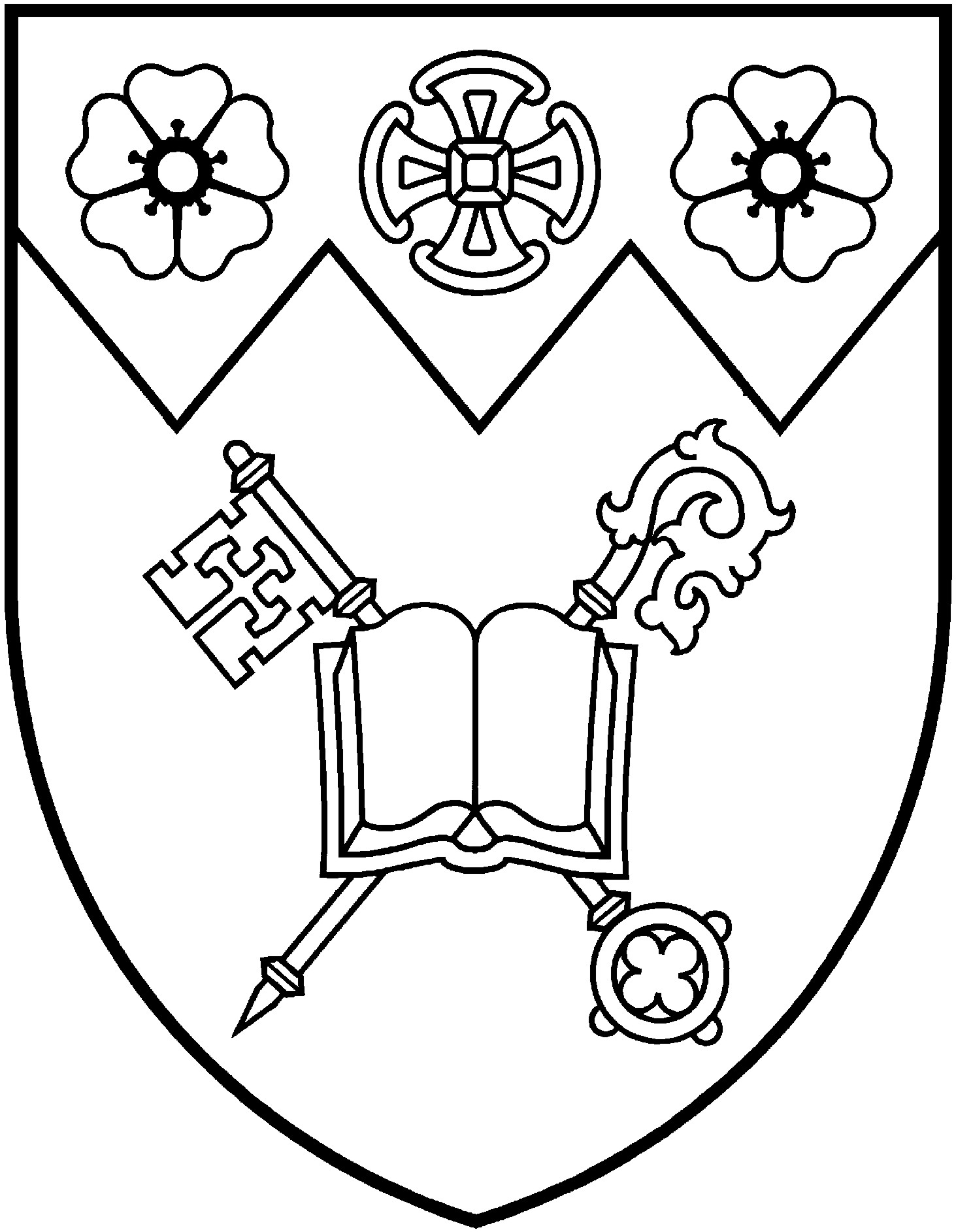 September 1 to December 31, 2019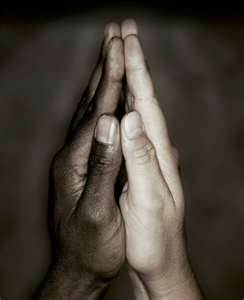 “I thank my God every time I remember you, constantly praying with joy 
in every one of my prayers…”  Philippians 1.3The names and situations in this cycle are always changing. Please alert the Synod Office (churched@edmonton.anglican.ca) to any changes in time for the next publication.SEPTEMBERSun 1 Pentecost 12  Diocese of Calgary; the Most Rev. Gregory Kerr-Wilson, Archbishop (Metropolitan of the Ecclesiastical Province of Rupert’s Land). St. George, Fort Saskatchewan: Maude Parsons-Hörst (s. Ron Hörst), Interim Priest-in-Charge. The Diocese of Buyé Mothers’ Union: Clotilde Muhimpundu, MU President; Bibiane Nsengiyumva, Chaplain; Josephine Kezakimana and Clementine Ujeneza, Trainers. Alexis Nakota Sioux Nation.Mon 2  St. Thomas, Sherwood Park: Stephen London (s. Stephanie), Rector; Stephanie London (s. Stephen), Associate Priest; Judy Purkis, Vocational Deacon; Anne Wightman (s. Peter), Michael Rolph (s. Cora); Honorary Assistants; Shawna Stirman, Administrative Assistant. Buyé Diocese, Gashikanwa (St. Paul) Parish: Leonidas Nizigiyimana, Rector. Enoch Cree Nation.Tues 3  St. Augustine Parkland, Spruce Grove: Billy Isenor (s. Dana), Rector; Aaron Parsall-Myler (s. Erika), Associate Priest; Lesley Hand (s. Charles), John Rushton (s. Elizabeth), Honorary Assistants. Buyé Diocese, Nyamabuye Parish: Emmanuel Habindemyi Rector. Ermineskin Cree Nation.Wed 4  Holy Trinity, Tofield; St. Mary, Vegreville; St. Matthew, Viking: Laureta Blondin (s. Clarence), Rector. Buyé Diocese, Ngozi (St. John) Parish: Damascene Bagirubwira Rector and Deo Nkunzimana Deputy Rector. Frog Lake First Nation.Thurs 5  St. Saviour, Vermilion: Elizabeth Metcalfe, Rector; Aubrey Bell (s. Hilda), Honorary Assistant. Buyé Diocese, Murama Parish: Evariste Nsabimana, Rector. Kehewin Cree Nation.Fri 6  St. Philip, Westlock: Peter Yeung (s. Helena), Rector. Buyé Diocese, Gitobe Parish: Joseph Hakizimana, Rector. Louis Bull Tribe.Sat 7  Immanuel, Wetaskiwin: Hugh Matheson (s. Fiona Brownlee), Rector. Buyé Diocese, Mubanga Parish: Jean Bosco Nyankimbona, Rector. Montana First Nation.Sun 8  Pentecost 13  Diocese of Central Newfoundland; the Rt. Rev. John Watton, Bishop. Emmanuel, Gibbons and St. Mary, Redwater: Anthony Kwaw (s. Denise), Interim Priest-in-Charge. All lay people in parishes through the Diocese of Buyé. Cold Lake First Nations.Mon 9  St. Patrick, Whitecourt: Rita Milne, Priest-in-Charge. Buyé Diocese, Kayanza (St. Martin) Parish: Amos Mutezimana, Rector. Paul First Nation.Tues 10  The Diocesan Cursillo Secretariat. Buyé Diocese, Kabanga Parish: Lazar Rudende, Rector. Saddle Lake Cree Nation.Wed 11  Hospital Chaplaincy: Lee Bezanson, Kevin Kraglund and Regula Brandle, Chaplains; Regula Brandle, Chaplain and Coordinator of Hospital Visitors; Hospital Visitors throughout the diocese. Buyé Diocese, Rusengo Parish: Sylvere Ndururutse, Rector. Samson Cree Nation.Thurs 12  Educational Chaplain: Heather Liddell. Buyé Diocese, Gakana Parish: Gregoire Ntirenganya, Rector. Whitefish Lake First Nation.Fri 13  Environmental Chaplain: Billy Isenor. Buyé Diocese, Buringanire Parish: Oscar Murengerantwari, Rector. All First Nations people of Treaty 6.Sat 14  Holy Cross Day  Military chaplains: Hope Winfield; Ellis Jagoe. Buyé Diocese, Canika Parish: Evariste Nsabimana, Rector. Métis Nation of Alberta.Sun 15  Pentecost 14  Diocese of Eastern Newfoundland & Labrador; the Rt. Rev. Dr. Geoffrey Peddle, Bishop. St. Mary and St. George, Jasper: Andreas Sigrist (s. Melanie), Rector; David Prowse, Honorary Assistant. The retired pastors of Buyé: Joel Minani, Joseph Ahishakiye, Osee Niyibizi. Enoch Cree Nation.Mon 16  Buyé Diocese, Kobero Parish (St. Stephen): Elie Ndacayisenga, Rector. Alexis Nakota Sioux Nation.Tues 17  Buyé Diocese, Murehe Parish: Alexis Nzoyisaba, Rector. Cold Lake First Nations.Wed 18  Buyé Diocese, Giheta Parish: Audace Gahungu, Rector. Enoch Cree Nation.Thurs 19  Buyé Diocese, Mwumba Parish: Jean Pierre Nsabimana, Rector. Ermineskin Cree Nation.Fri 20  Buyé Diocese, Gisitwe Parish: Isaie Pascal Sindayigaya, Rector. Frog Lake First Nation.Sat 21  St. Matthew, Apostle & Evangelist  Buyé Diocese, Kabataha Parish: Fabien Miburo, Rector. Kehewin Cree Nation.Sun 22  Pentecost 15  Diocese of Edmonton; the Rt. Rev. Jane Alexander, Bishop. St. Paul, Leduc: Michael Williamson (s. Janet), Interim Priest-in-Charge. Clergy of Buyé diocese in further education: Jean Berchmans Mweningoma, Rev. Dominque CIZA, Rev. Simion KINONO, Theological School of Sewanee, Tennesee: University of the South, America. Ermineskin Cree Nation.Mon 23  Examining chaplains, theological students, and postulants for ordination. Buyé Synod Office: the Rt. Rev. Sixbert Macumi, Bishop; Audace Kwizera, Diocesan Secretary; Leonidas Nizigiyimana, Treasurer, Archdeacon of Buyé; Damascene Bagirubwira, Development Officer; Nehemie Mbonyimpano, Diocesan Typist. Louis Bull Tribe.Tues 24  Diocesan summer camp; children’s and young peoples’ ministries throughout the diocese.  Buyé Synod Office: Amos Mutezimana, Evangelism Officer; Daniel Bizimana, Health and Christian Education Coordinator; Noel Ntamavukiro, Gender-Based Violence and Peace and Reconciliation Officer. Montana First Nation.Wed 25  Indigenous Ministry: Travis Enright, Archdeacon for Indigenous Ministry; Fiona Brownlee (s. Hugh), Aboriginal and Rural Communities Liaison; Nick Trussell (s. Stephanie), Urban Reconciliation Facilitator; Lori Calkins. Buyé Diocese, Vumbi Parish: Jean Baptiste Muhigirwa, Rector. Paul First Nation.Thurs 26  Social Support Ministries: Inner City Pastoral Ministry: Rick Chapman (s. Bernedene), Chaplain; Michelle Nieviadomy, Oskâpêwis; Canterbury Court Foundation: Joanne Webster (s. Jeremy), Spiritual Care Chaplain; Capital Region Interfaith Housing Initiative: Mike Van Boom (s. Heather), Interfaith Network Animator; E4C: Barb Spencer, Chief Executive Officer; Greater Edmonton Alliance: Joe Chrastil, Acting Organizer; Our House Addiction Recovery Centre: Mark MacKenzie, Executive Director. Buyé Diocese, Giteranyi Parish: Casmir Ndereyimana, Rector. Saddle Lake Cree Nation.Fri 27  Our Archdeacons: Lee Bezanson, Travis Enright, Richard King, Chris Pappas and Alan Perry. Buyé Diocese, Kibonde Parish: Serges Rwasa, Rector. Samson Cree Nation.Sat 28  Our Regional Deans: Ann Marie Nicklin (Battle River); Colleen Sanderson (Cold Lake); Robyn King (Edmonton West); Tim Chesterton (Whitemud); Susan Oliver (Yellowhead). Buyé Diocese, Mwendo Parish: Jean De Dieu Nzobarinda, Rector. Whitefish Lake First Nation.Sun 29  St. Michael & All Angels  Diocese of Fredericton; the Rt. Rev. David Edwards, Bishop. St. John the Divine, Onoway: Cheryl Boulet (s. Robert), Rector. Buyé Synod Office: the Rt. Rev. Sixbert Macumi, Bishop; Audace Kwizera, Diocesan Secretary; Leonidas Nizigiyimana, Treasurer, Archdeacon of Buyé; Damascene Bagirubwira, Development Officer; Nehemie Mbonyimpano, Diocesan Typist. Frog Lake First Nation.Mon 30  All ministries, initiatives and committees in the diocese, and all their coordinators, directors, committee chairs and officers. Buyé Diocese, Kigufi Parish: Frederic Miburo, Rector. All First Nations people of Treaty 6.OCTOBERTues 1  The Anglican Church Women: Judy Korop, Diocesan President. Buyé Diocese, Gatukuza Parish: Pascal Kagenza, Rector.  Métis Nation of Alberta.	Wed 2  Lay Readers and Lay Evangelists in parishes throughout the diocese. Buyé Diocese, Ruyenzi (St. Emmanuel) Parish: Papias Masengesho. Alexander First Nation.Thurs 3  All lay people in parishes throughout our diocese. Buyé Diocese, Kigina Parish: Emmanuel Ntakirutimana, Rector. Alexis Nakota Sioux Nation.Fri 4  The retired clergy of the diocese: Dan Ash (s. Barbara); Aubrey Bell (s. Hilda); Allan Bonertz (s. Marg); Kathy Bowman (s. David Kinloch); Gwen Bright; Penny Bruce; Carol and Ray Canton; Joanne Chambers (s. Don); Richard Conrad; Eileen Conway; Bruce Cowley; Maureen Crerar; Tom Dean (s. Linda).  Buyé Hospital Chaplaincy: Daniel Bizimana, Chaplain. Cold Lake First Nations.Sat 5  The retired clergy of the diocese: Will Drake; Terry Dunn (s. Joanne); Arthur Dyck (s. Joy); Peter Dyck (s. Mary); Ted Eden (s. Pamela); René Faille (s. Ruby); Bishop Ken Genge (s. Ruth); Neil Gordon (s. Susan Bercov); Donald Gray; Sheila Hagan-Bloxham; Martin Hattersley (s. Florence); Peter Heritage (s. Lois); Ronald Hörst and Maude Parsons-Hörst; Karen Hunt; Ed Kostyk.  Chaplain at Buyé High School: Audace Kwizera. Enoch Cree Nation.Sun 6  Pentecost 17  Diocese of Huron; the Most Rev. Colin Johnson, diocesan administrator. Electoral Synod to be held October 26, 2019. St. Mary, Ponoka: René Faille, Interim Priest; Treena Hanger, Secretary. Buyé Synod Office: Amos Mutezimana, Evangelism Officer; Daniel Bizimana, Health and Christian Education Coordinator; Noel Ntamavukiro, Gender-Based Violence and Peace and Reconciliation Officer. Kehewin Cree Nation.	Mon 7  The retired clergy of the diocese: Michael Lawson; Joyce Mellor; Don Moore; Charles Mortimer (s. Lois); Helen Northcott (s. Rod), Susan Ormsbee (s. Charles); William Patterson; Bob Peel (s. Patricia); Fred Peirce; Jim Plambeck (s. Olga); David Prowse; Stuart Ravnsborg; Paul Robinson (s. Pat); Michael Rolph (s. Cora); John Rushton (s. Elizabeth).  Buyé Diocese Bible School: Daniel Bizimana, Director; Alfred Uwimanihaye, Teacher. Ermineskin Cree Nation.Tues 8  The retired clergy of the diocese: Doreen Scott; Nancy Selwood; Susan Storey; Allan Studd (s. Betty); Michael Sung (s. Agnes); Pauline Tiffen; Dan Van Alstine (s. Carolyn Skinner); Robin Walker (s. Joanne); Linda Whittle (s. Jim); Anne Wightman (s. Peter); Mary Charlotte Wilcox; Robert Wild; Frank Wilson (s. Dorothy).  Buyé Diocese Youth Coordinator: Audace Kwizera. Frog Lake First Nation.Wed 9  Clergy widows and widowers: Dona Armstrong; Audrey Aylard; Norma Beaver; Pat Bergstrom; Beth-Anne Exham; Kathleen Gale; Peggy Gibbons; Shirley Hanes; Diane Howes; Audrey Irving; Alisa Ketchum-Walker; Ted McClung; Ivy McKnight; Gillian Melbourne; Cynthia Morris; Betty Myles; Janice Roderick; Roberta Shell; Ruth Starr; Pauline Tiffen. The Archdeacons of the Diocese of Buyé: Amos Mutezimana , Evariste Nsabimana, Casmir Ndereyimana, Frederic Miburo, Simeon Ntirandekura, and Leonidas Nizigiyimana. Kehewin Cree Nation.Thurs 10  The clergy on a leave of absence and the Interim Ministry Team. The Diocese of Buyé Mothers’ Union: Clotilde Muhimpundu, MU President; Bibiane Nsengiyumva, Chaplain; Josephine Kezakimana and Clementine Ujeneza, Trainers.
 Louis Bull Tribe.Fri 11  The staff of the Diocesan Synod Office: the Rt. Rev. Jane Alexander (s. Tim), Bishop; Alan Perry (s. Noel Yuen), Executive Archdeacon; John Gee, Diocesan Vocational Deacon and Treasurer; Jennifer Wirun, Bishop’s Assistant; Margaret Glidden (s. Roy), Director of Communications; Shelly King (s. Richard), Administrative Assistant; Karen Simons (s. Joe), Centennial Writer-in-Residence. Buyé Diocese Youth Coordinator: Audace Kwizera. Montana First Nation.Sat 12  Diocesan outreach ministries: Bleeding Heart Art Space; PrayerWorks Hall; Diocesan Outreach Youth Coordinator, Clark Hardy; the intentional Christian communities of Ascension House and St. Aidan’s House. All lay people in parishes through the Diocese of Buyé. Paul First Nation.Sun 13  Pentecost 18  Diocese of Kootenay; the Rev. Lynne McNaughton. St. Aidan and St. Hilda, Rexboro: Eric Kregel, Priest-in-Charge. Buyé Diocese, Vumbi Parish: Jean Baptiste Muhigirwa, Rector. Louis Bull Tribe.Mon 14  St. Mary Abbots, Barrhead; St. Peter, Lac La Nonne; St. Mary the Virgin, Sangudo: Barry Rose, Rector (s. Sharon Foster); Charles Mortimer (s. Lois), Honorary Assistant. The retired pastors of Buyé: Joel Minani, Joseph Ahishakiye, Osee Niyibizi. Saddle Lake Cree Nation.Tues 15  St. Columba, Beaumont: Interim Ministry; Maralyn Benay, Vocational Deacon. Clergy on Leave. Samson Cree Nation.Wed 16  St. Andrew, Camrose: Jacques Vaillancourt (s. Bobbi), Rector; Daryle Kerr (s. Kathy), Honorary Assistant; Bev Shafer, Secretary. Clergy of Buyé diocese in further education: Jean Berchmans Mweningoma, Rev. Dominque CIZA, Rev. Simion KINONO, Theological School of Sewanee, Tennesee: University of the South, America. Whitefish Lake First Nation.Thurs 17  St. John the Evangelist, Cold Lake: Donna Gauthier (s. Ken), Priest-in-Charge; William Patterson and Doug Giles, Honorary Assistants.  Buyé Synod Office: the Rt. Rev. Sixbert Macumi, Bishop; Audace Kwizera, Diocesan Secretary; Leonidas Nizigiyimana, Treasurer, Archdeacon of Buyé; Damascene Bagirubwira, Development Officer; Nehemie Mbonyimpano, Diocesan Typist. All First Nations people of Treaty 6.Fri 18  St. Luke the Evangelist  St. George, Devon: Christian Gordon (s. Lisa), Rector. Buyé Synod Office: Amos Mutezimana, Evangelism Officer; Daniel Bizimana, Health and Christian Education Coordinator; Noel Ntamavukiro, Gender-Based Violence and Peace and Reconciliation Officer. Métis Nation of Alberta.	Sat 19  All Saints’, Drayton Valley: Emma Vickery (s. Donovan Jannaway), Rector. Buyé Diocese, Vumbi Parish: Jean Baptiste Muhigirwa, Rector. Alexander First Nation.Sun 20  Pentecost 19  Indigenous Spiritual Ministry of Mishamikoweesh; the Rt. Rev. Lydia Mamakwa, Bishop; the Rt. Rev. Isaiah Larry Beardy, Suffragan Bishop for the Northern Manitoba Area Mission; the Rev. Morris Fiddler, Suffragan Bishop-elect for Northern Ontario. St. Matthew, St. Albert: Lee Bezanson (s. Bernadine), Rector. Buyé Diocese, Giteranyi Parish: Casmir Ndereyimana, Rector. Montana First Nation.Mon 21  St. Mary, Edgerton and St. Thomas, Wainwright: Ann Marie Nicklin (s. Owen), Rector; Rebecca Bates, Ellis Jagoe, Honorary Assistants. Buyé Diocese, Giteranyi Parish: Casmir Ndereyimana, Rector. Alexis Nakota Sioux Nation.Tues 22  All Saints’ Cathedral, Edmonton: Alan Perry (s. Noel Yuen), Acting Dean; Quinn Strikwerda (s. Madeleine Urion), Vicar; Robin Gibbons, International Ecumenical Canon; Fr. Michael Lapsley, Honorary Canon for Healing and Reconciliation; Gwen Bright, Terry Dunn (s. Joanne), Honorary Assistants; Sara Kate Edwards-Smith (s. Steve), Executive Assistant; Jeremy Spurgeon, Music Director. Buyé Diocese, Kibonde Parish: Serges Rwasa, Rector. Cold Lake First Nations.Wed 23  Christ Church, Edmonton: Susan Oliver (s. Stephen Martin), Rector; Chelsy Bouwman (s. Jordan), Nick Trussell (s. Stephanie), Associate Priests; Maureen Crerar, Martin Garber-Conrad, Honorary Assistants; Arlene Young and Sheila Moorey, Vocational Deacons. Buyé Diocese, Mwendo Parish: Jean De Dieu Nzobarinda, Rector. Enoch Cree Nation.Thurs 24  Good Shepherd, Edmonton: Jordan Ware (s. Derek), Rector; Tom Dean (s. Linda), Maude Parsons-Hörst (s. Ron), Honorary Assistants.  Buyé Diocese, Kirima Parish: Etienne Kajekaremerwa, Rector. Ermineskin Cree Nation.Fri 25  Holy Trinity, Edmonton: Chris Pappas (s. Elisabeth Thompson), Rector; Robyn King, Associate Priest; Danielle Lepine, Assistant Curate; Allan Bonertz (s. Marg), Penny Bruce, Robin Walker (s. Joanne), Honorary Assistants; Lorne Manweiler, Equally Anglican Principal Priest; Eileen Edwards, Children and Families Coordinator; RJ Chambers, Arts Administrator; Janette Chambers, Office Administrator. Buyé Diocese, Bigombo Parish: Simeon Ntirandekura, Rector. Frog Lake First Nation.Sat 26  Holy Trinity, Riverbend: Rebecca Harris (s. Ian), Deacon-in-Charge; Elisabeth Thompson (s. Chris Pappas), Honorary Assistant. Buyé Diocese, All Saints’ Cathedral: Alfred Uwimanihaye, Rector. Kehewin Cree Nation.	Sun 27  Pentecost 20 Reformation Day  Diocese of Montreal; the Rt. Rev. Mary Irwin-Gibson, Bishop. St. John the Baptist, St. Paul: Christopher Cook (s. Cynthia), Priest-in-Charge. Buyé Diocese, Kibonde Parish: Serges Rwasa, Rector. Paul First Nation.Mon 28  St. Simon & St. Jude, Apostles  St. Augustine of Canterbury, Edmonton: Jonathan Crane (s. Megan), Rector; Dan Ash, Honorary Assistant. Buyé Diocese, Gashikanwa (St. Paul) Parish: Leonidas Nizigiyimana, Rector. Louis Bull Tribe.Tues 29  St. David, Edmonton: Renée Desjardins, Rector; Kathy Bowman (s. David Kinloch), Michael Sung (s. Agnes), Dan Van Alstine (s. Carolyn Skinner), Honorary Assistants.  Buyé Diocese, Nyamabuye Parish: Emmanuel Habindemyi Rector. Montana First Nation.Wed 30  St. Faith, Edmonton: Travis Enright, Rector; Adenike Yesufu, Sandra Arbeau, Vocational Deacons; Linda Whittle (s. Jim), Honorary Assistant; Arthur Dyck (s. Joy), Honorary Vocational Deacon. Buyé Diocese, Ngozi (St. John) Parish: Damascene Bagirubwira Rector and Deo Nkunzimana Deputy Rector. Paul First Nation.Thurs 31  St. George, Edmonton: Alex Meek (s. Scott Sharman), Rector; Sheila Hagan-Bloxham, Scott Sharman (s. Alex Meek), Honorary Assistants. Buyé Diocese, Murama Parish: Evariste Nsabimana, Rector. Saddle Lake Cree Nation.NOVEMBERFri 1  All Saints’ Day  St. John the Evangelist, Edmonton: Richard King (s. Shelly), Rector; Cameron Burns, Assistant Priest; Fred George (s. Annette), Matthew Oliver (s. Bev), Honorary Assistants; Blake Holt, Pastor for Student Ministries. Buyé Diocese, Gitobe Parish: Joseph Hakizimana, Rector. Samson Cree Nation.Sat 2  St. Luke, Edmonton: Maryann Amor, Curate; Joyce Mellor, Honorary Assistant; Joanne Neal, Honorary Vocational Deacon. Buyé Diocese, Mubanga Parish: Jean Bosco Nyankimbona, Rector. Whitefish Lake First Nation.Sun 3  Pentecost 21  Diocese of Moosonee; the Most Rev. Anne Germond, Archbishop (Metropolitan of the Ecclesiastical Province of Ontario); the Rt. Rev. Thomas Corston (retired), Assisting Bishop. The Diocese of Moosonee is a Mission Area under the guidance of the Metropolitan of Ontario. St. John, Sedgewick: Rick Laurendeau (s. Susan), Priest-in-Charge; Richard Conrad, Honorary Assistant. Buyé Diocese, Mwendo Parish: Jean De Dieu Nzobarinda, Rector. Saddle Lake Cree Nation.Mon 4  St. Margaret, Edmonton: Tim Chesterton (s. Marci), Rector; Susan Ormsbee (s. Charles), Honorary Assistant; Lori Hiitola-Chonkolay, Administrative Assistant. Buyé Diocese, Kayanza (St. Martin) Parish: Amos Mutezimana, Rector. All First Nations people of Treaty 6.Tues 5  St. Mark-Jieng, Dinka community: Akon Lual Akon (s. Elizabeth) and John Ayuen (s. Mary), Priests. Buyé Diocese, Kabanga Parish: Lazar Rudende, Rector. Métis Nation of Alberta.Wed 6  St. Mary, Edmonton: Ruth Sesink Bott (s. Dawson), Rector; Lori Calkins, Honorary Assistant and Indigenous Ministries Priest. Buyé Diocese, Rusengo Parish: Sylvere Ndururutse, Rector. Alexander First Nation.Thurs 7  St. Matthias, Edmonton: David Tiessen (s. Leanne), Rector; Eric Kregel (s. Catherine), Priest-in-Mission; Joanne Webster (s. Jeremy), Associate Priest; Sally Harrison, Vocational Deacon; Paul Bachmann (s. Anne Marie), Honorary Assistant; Tracey Ross, Office Manager; Evan Thomas, Parish Hall Manager and Music Director. Buyé Diocese, Gakana Parish: Gregoire Ntirenganya, Rector. Alexis Nakota Sioux Nation.Fri 8  St. Michael and All Angels, Edmonton: Colleen Sanderson, Rector. Buyé Diocese, Buringanire Parish: Oscar Murengerantwari, Rector. All First Nations people of Treaty 6.Sat 9  St. Patrick, Edmonton: Kevin Kraglund (s. Brenda), Rector; Mark Vigrass (s. Manny Penera), Vocational Deacon; John Agwiking, Joanne Chambers (s. Don), Susan Storey, Honorary Assistants. Buyé Diocese, Canika Parish: Evariste Nsabimana, Rector. Métis Nation of Alberta.	Sun 10  Pentecost 22  Diocese of New Westminster; the Most Rev. Melissa Skelton, Archbishop (Metropolitan of the Ecclesiastical Province of BC and Yukon). St. Thomas, Sherwood Park: Stephen London (s. Stephanie), Rector; Stephanie London (s. Stephen), Associate Priest; Judy Purkis, Vocational Deacon; Anne Wightman (s. Peter), Michael Rolph (s. Cora); Honorary Assistants; Shawna Stirman, Administrative Assistant. Buyé Diocese, Kirima Parish: Etienne Kajekaremerwa, Rector. Samson Cree Nation.Mon 11  St. Paul, Edmonton: Myron Penner (s. Jodi), Rector; Victoria Eeles, Youth Coordinator; RJ Chambers, Interim Office Administrator. Buyé Diocese, Kobero Parish (St. Stephen): Elie Ndacayisenga, Rector. Alexander First Nation.Tues 12  St. Peter, Edmonton: Coleen Lynch, Rector; Mike Lynch, Assistant Priest; Alison Ward-Westervelt, Vocational Deacon; Kathy Hutchinson, Parish Evangelist.   Buyé Diocese, Murehe Parish: Alexis Nzoyisaba, Rector. Alexis Nakota Sioux Nation.Wed 13  St. Stephen the Martyr, Edmonton: Armand Mercier (s. Carol Anne), Rector. Buyé Diocese, Giheta Parish: Audace Gahungu, Rector. Cold Lake First Nations.Thurs 14  St. Timothy, Edmonton: Lorne Manweiler, Rector; Donald Gray, Honorary Assistant; John Gee, Honorary Deacon Assistant; Pam Gaskin, Parish Secretary. Buyé Diocese, Mwumba Parish: Jean Pierre Nsabimana, Rector. Enoch Cree Nation.Fri 15  Trinity Mar Thoma Church, Edmonton: Anil Abraham Annamma (s. Jomol Anil), Rector. Buyé Diocese, Gisitwe Parish: Isaie Pascal Sindayigaya, Rector.  Ermineskin Cree Nation.Sat 16  Holy Trinity, Edson and St. Columba, McLeod Valley: Johnny Pooten, Rector. Buyé Diocese, Kabataha Parish: Fabien Miburo, Rector. Frog Lake First Nation.Sun 17  Pentecost 23  Diocese of Niagara; the Rt. Rev. Susan Bell, Bishop. St. Augustine Parkland, Spruce Grove: Billy Isenor (s. Dana), Rector; Aaron Parsall-Myler (s. Erika), Associate Priest; Lesley Hand (s. Charles), John Rushton (s. Elizabeth), Honorary Assistants. Buyé Diocese, Bigombo Parish: Simeon Ntirandekura, Rector. Whitefish Lake First Nation.Mon 18  St. George, Fort Saskatchewan: Maude Parsons-Hörst (s. Ron Hörst), Interim Priest-in-Charge. Buyé Diocese, Kigufi Parish: Frederic Miburo, Rector. Kehewin Cree Nation.Tues 19  Emmanuel, Gibbons and St. Mary, Redwater: Anthony Kwaw (s. Denise), Interim Priest-in-Charge. Buyé Diocese, Gatukuza Parish: Pascal Kagenza, Rector.  Louis Bull Tribe.Wed 20  St. Mary and St. George, Jasper: Andreas Sigrist (s. Melanie), Rector; David Prowse, Honorary Assistant. Buyé Diocese, Ruyenzi (St. Emmanuel) Parish: Papias Masengesho. Montana First Nation.Thurs 21  St. Paul, Leduc: Michael Williamson (s. Janet), Interim Priest-in-Charge. Buyé Diocese, Kigina Parish: Emmanuel Ntakirutimana, Rector. Paul First Nation.Fri 22  St. John the Divine, Onoway: Cheryl Boulet (s. Robert), Rector. Buyé Hospital Chaplaincy: Daniel Bizimana, Chaplain. Saddle Lake Cree Nation.Sat 23  St. Mary, Ponoka: René Faille, Interim Priest; Treena Hanger, Secretary. Chaplain at Buyé High School: Audace Kwizera. Samson Cree Nation.Sun 24  The Reign of Christ  Diocese of Nova Scotia & Prince Edward Island; the Most Rev. Ronald Cutler, Archbishop (Metropolitan of the Ecclesiastical Province of Canada).Holy Trinity, Tofield; St. Mary, Vegreville; St. Matthew, Viking: Laureta Blondin (s. Clarence), Rector. Buyé Diocese, All Saints’ Cathedral: Alfred Uwimanihaye, Rector All First Nations people of Treaty 6.Mon 25  St. Aidan and St. Hilda, Rexboro: Eric Kregel, Priest-in-Charge. Buyé Diocese Bible School: Daniel Bizimana, Director; Alfred Uwimanihaye, Teacher. Whitefish Lake First Nation.Tues 26  St. Matthew, St. Albert: Lee Bezanson (s. Bernadine), Rector. Buyé Diocese Youth Coordinator: Audace Kwizera,. All First Nations people of Treaty 6.Wed 27  St. John the Baptist, St. Paul: Christopher Cook (s. Cynthia), Priest-in-Charge. The Archdeacons of the Diocese of Buyé: Amos Mutezimana , Evariste Nsabimana, Casmir Ndereyimana, Frederic Miburo, Simeon Ntirandekura, and Leonidas Nizigiyimana. Métis Nation of Alberta.Thurs 28  St. John, Sedgewick: Rick Laurendeau (s. Susan), Priest-in-Charge; Richard Conrad, Honorary Assistant. The Diocese of Buyé Mothers’ Union: Clotilde Muhimpundu, MU President; Bibiane Nsengiyumva, Chaplain; Josephine Kezakimana and Clementine Ujeneza, Trainers.
 Alexander First Nation.Fri 29  St. Thomas, Sherwood Park: Stephen London (s. Stephanie), Rector; Stephanie London (s. Stephen), Associate Priest; Judy Purkis, Vocational Deacon; Anne Wightman (s. Peter), Michael Rolph (s. Cora); Honorary Assistants; Shawna Stirman, Administrative Assistant. All lay people in parishes through the Diocese of Buyé. Alexis Nakota Sioux Nation.Sat 30  St. Andrew, Apostle  St. Augustine Parkland, Spruce Grove: Billy Isenor (s. Dana), Rector; Aaron Parsall-Myler (s. Erika), Associate Priest; Lesley Hand (s. Charles), John Rushton (s. Elizabeth), Honorary Assistants. The retired pastors of Buyé: Joel Minani, Joseph Ahishakiye, Osee Niyibizi. Cold Lake First Nations.DECEMBERSun 1  Advent 1  Diocese of Ontario; the Rt. Rev. Michael Oulton, Bishop. St. Saviour, Vermilion: Elizabeth Metcalfe, Rector; Aubrey Bell (s. Hilda), Honorary Assistant. Buyé Diocese, Gashikanwa (St. Paul) Parish: Leonidas Nizigiyimana, Rector. Métis Nation of Alberta.Mon 2  Holy Trinity, Tofield; St. Mary, Vegreville; St. Matthew, Viking: Laureta Blondin (s. Clarence), Rector. Clergy on Leave. Enoch Cree Nation.Tues 3  St. Saviour, Vermilion: Elizabeth Metcalfe, Rector; Aubrey Bell (s. Hilda), Honorary Assistant. Clergy of Buyé diocese in further education: Jean Berchmans Mweningoma, Rev. Dominque Ciza, Rev. Simion Kinono, Theological School of Sewanee, Tennesee: University of the South, America. Ermineskin Cree Nation.Wed 4  St. Philip, Westlock: Peter Yeung (s. Helena), Rector. Buyé Synod Office: the Rt. Rev. Sixbert Macumi, Bishop; Audace Kwizera, Diocesan Secretary; Leonidas Nizigiyimana, Treasurer, Archdeacon of Buyé; Damascene Bagirubwira, Development Officer; Nehemie Mbonyimpano, Diocesan Typist. Frog Lake First Nation.Thurs 5  Immanuel, Wetaskiwin: Hugh Matheson (s. Fiona Brownlee), Rector. Buyé Synod Office: Amos Mutezimana, Evangelism Officer; Daniel Bizimana, Health and Christian Education Coordinator; Noel Ntamavukiro, Gender-Based Violence and Peace and Reconciliation Officer. Kehewin Cree Nation.	Fri 6  St. Patrick, Whitecourt: Rita Milne, Priest-in-Charge. Buyé Diocese, Vumbi Parish: Jean Baptiste Muhigirwa, Rector. Louis Bull Tribe.Sat 7  The Diocesan Cursillo Secretariat. Buyé Diocese, Giteranyi Parish: Casmir Ndereyimana, Rector. Montana First Nation.Sun 8  Advent 2  Diocese of Ottawa; the Rt. Rev. John Chapman, Bishop; the Rt. Rev. Michael Bird, Assisting Bishop. St. Philip, Westlock: Peter Yeung (s. Helena), Rector. Buyé Diocese, Nyamabuye Parish: Emmanuel Habindemyi Rector. Alexander First Nation.Mon 9  Hospital Chaplaincy: Lee Bezanson, Kevin Kraglund and Regula Brandle, Chaplains; Regula Brandle, Chaplain and Coordinator of Hospital Visitors; Hospital Visitors throughout the diocese. Buyé Diocese, Kibonde Parish: Serges Rwasa, Rector. Paul First Nation.Tues 10  Educational Chaplain: Heather Liddell. Buyé Diocese, Mwendo Parish: Jean De Dieu Nzobarinda, Rector. Saddle Lake Cree Nation.Wed 11  Environmental Chaplain: Billy Isenor. Buyé Diocese, Kirima Parish: Etienne Kajekaremerwa, Rector. Samson Cree Nation.Thurs 12  Military chaplains: Hope Winfield; Ellis Jagoe. Buyé Diocese, Bigombo Parish: Simeon Ntirandekura, Rector. Whitefish Lake First Nation.Fri 13  Examining chaplains, theological students, and postulants for ordination. Buyé Diocese, All Saints’ Cathedral: Alfred Uwimanihaye,Rector All First Nations people of Treaty 6.Sat 14  Diocesan summer camp; children’s and young peoples’ ministries throughout the diocese.  Buyé Diocese, Gashikanwa (St. Paul) Parish: Leonidas Nizigiyimana, Rector. Métis Nation of Alberta.Sun 15  Advent 3  Diocese of Qu’Appelle; the Rt. Rev. Robert Hardwick, Bishop. Immanuel, Wetaskiwin: Hugh Matheson (s. Fiona Brownlee), Rector. Buyé Diocese, Ngozi (St. John) Parish: Damascene Bagirubwira Rector and Deo Nkunzimana Deputy Rector. Alexis Nakota Sioux Nation.Mon 16  Indigenous Ministry: Travis Enright, Archdeacon for Indigenous Ministry; Fiona Brownlee (s. Hugh), Aboriginal and Rural Communities Liaison; Nick Trussell (s. Stephanie), Urban Reconciliation Facilitator; Lori Calkins. Buyé Diocese, Nyamabuye Parish: Emmanuel Habindemyi Rector. Alexander First Nation.Tues 17  Social Support Ministries: Inner City Pastoral Ministry: Rick Chapman (s. Bernedene), Chaplain; Michelle Nieviadomy, Oskâpêwis; Canterbury Court Foundation: Joanne Webster (s. Jeremy), Spiritual Care Chaplain; Capital Region Interfaith Housing Initiative: Mike Van Boom (s. Heather), Interfaith Network Animator; E4C: Barb Spencer, Chief Executive Officer; Greater Edmonton Alliance: Joe Chrastil, Acting Organizer; Our House Addiction Recovery Centre: Mark MacKenzie, Executive Director. Buyé Diocese, Ngozi (St. John) Parish: Damascene Bagirubwira Rector and Deo Nkunzimana Deputy Rector. Alexis Nakota Sioux Nation.Wed 18  Our Archdeacons: Lee Bezanson, Travis Enright, Richard King, Chris Pappas and Alan Perry. Buyé Diocese, Murama Parish: Evariste Nsabimana, Rector. Cold Lake First Nations.Thurs 19  Our Regional Deans: Ann Marie Nicklin (Battle River); Colleen Sanderson (Cold Lake); Robyn King (Edmonton West); Tim Chesterton (Whitemud); Susan Oliver (Yellowhead). Buyé Diocese, Gitobe Parish: Joseph Hakizimana, Rector. Enoch Cree Nation.Fri 20  All ministries, initiatives and committees in the diocese, and all their coordinators, directors, committee chairs and officers. Buyé Diocese, Mubanga Parish: Jean Bosco Nyankimbona, Rector. Ermineskin Cree Nation.Sat 21  The Anglican Church Women: Judy Korop, Diocesan President. Buyé Diocese, Kayanza (St. Martin) Parish: Amos Mutezimana, Rector. Frog Lake First Nation.Sun 22  Advent 4 Diocese of Quebec; the Rt. Rev. Bruce Myers, Bishop. St. Patrick, Whitecourt: Rita Milne, Priest-in-Charge. Buyé Diocese, Murama Parish: Evariste Nsabimana, Rector. Cold Lake First Nations.Mon 23  Lay Readers and Lay Evangelists in parishes throughout the diocese. Buyé Diocese, Kabanga Parish: Lazar Rudende, Rector. Kehewin Cree Nation.Tues 24  All lay people in parishes throughout our diocese. Buyé Diocese, Rusengo Parish: Sylvere Ndururutse, Rector. Louis Bull Tribe.Wed 25  Birth of the Lord Christmas Day  The retired clergy of the diocese: Dan Ash (s. Barbara); Aubrey Bell (s. Hilda); Allan Bonertz (s. Marg); Kathy Bowman (s. David Kinloch); Gwen Bright; Penny Bruce; Carol and Ray Canton; Joanne Chambers (s. Don); Richard Conrad; Eileen Conway; Bruce Cowley; Maureen Crerar; Tom Dean (s. Linda).  Buyé Diocese, Gakana Parish: Gregoire Ntirenganya, Rector. Montana First Nation.Thurs 26  St. Stephen the Martyr  The retired clergy of the diocese: Will Drake; Terry Dunn (s. Joanne); Arthur Dyck (s. Joy); Peter Dyck (s. Mary); Ted Eden (s. Pamela); René Faille (s. Ruby); Bishop Ken Genge (s. Ruth); Neil Gordon (s. Susan Bercov); Donald Gray; Sheila Hagan-Bloxham; Martin Hattersley (s. Florence); Peter Heritage (s. Lois); Ronald Hörst and Maude Parsons-Hörst; Karen Hunt; Ed Kostyk.  Buyé Diocese, Buringanire Parish: Oscar Murengerantwari, Rector. Paul First Nation.Fri 27  St. John Apostle & Evangelist  The retired clergy of the diocese: Michael Lawson; Joyce Mellor; Don Moore; Charles Mortimer (s. Lois); Helen Northcott (s. Rod), Susan Ormsbee (s. Charles); William Patterson; Bob Peel (s. Patricia); Fred Peirce; Jim Plambeck (s. Olga); David Prowse; Stuart Ravnsborg; Paul Robinson (s. Pat); Michael Rolph (s. Cora); John Rushton (s. Elizabeth).  Buyé Diocese, Canika Parish: Evariste Nsabimana, Rector. Saddle Lake Cree Nation.Sat 28  The Holy Innocents  The retired clergy of the diocese: Doreen Scott; Nancy Selwood; Susan Storey; Allan Studd (s. Betty); Michael Sung (s. Agnes); Pauline Tiffen; Dan Van Alstine (s. Carolyn Skinner); Robin Walker (s. Joanne); Linda Whittle (s. Jim); Anne Wightman (s. Peter); Mary Charlotte Wilcox; Robert Wild; Frank Wilson (s. Dorothy).  Buyé Diocese, Kobero Parish (St. Stephen): Elie Ndacayisenga, Rector. Samson Cree Nation.Sun 29  Christmas 1  Diocese of Rupert’s Land; the Rt. Rev. Geoffrey Woodcroft, Bishop. The Diocesan Cursillo Secretariat. Buyé Diocese, Gitobe Parish: Joseph Hakizimana, Rector. Enoch Cree Nation.Mon 30  Clergy widows and widowers: Dona Armstrong; Audrey Aylard; Norma Beaver; Pat Bergstrom; Beth-Anne Exham; Kathleen Gale; Peggy Gibbons; Shirley Hanes; Diane Howes; Audrey Irving; Alisa Ketchum-Walker; Ted McClung; Ivy McKnight; Gillian Melbourne; Cynthia Morris; Betty Myles; Janice Roderick; Roberta Shell; Ruth Starr; Pauline Tiffen. Buyé Diocese, Murehe Parish: Alexis Nzoyisaba, Rector. Whitefish Lake First Nation.Tues 31  The clergy on a leave of absence and the Interim Ministry Team. Buyé Diocese, Giheta Parish: Audace Gahungu, Rector. All First Nations people of Treaty 6.